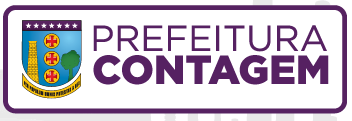 CENTRO DE REFERÊNCIA ESPECIALIZADO PARA POPULAÇÃO EM SITUAÇÃO DE RUAAção: Oficina de AcolhidaLOCAL: Auditório  DATA:  03/03/2020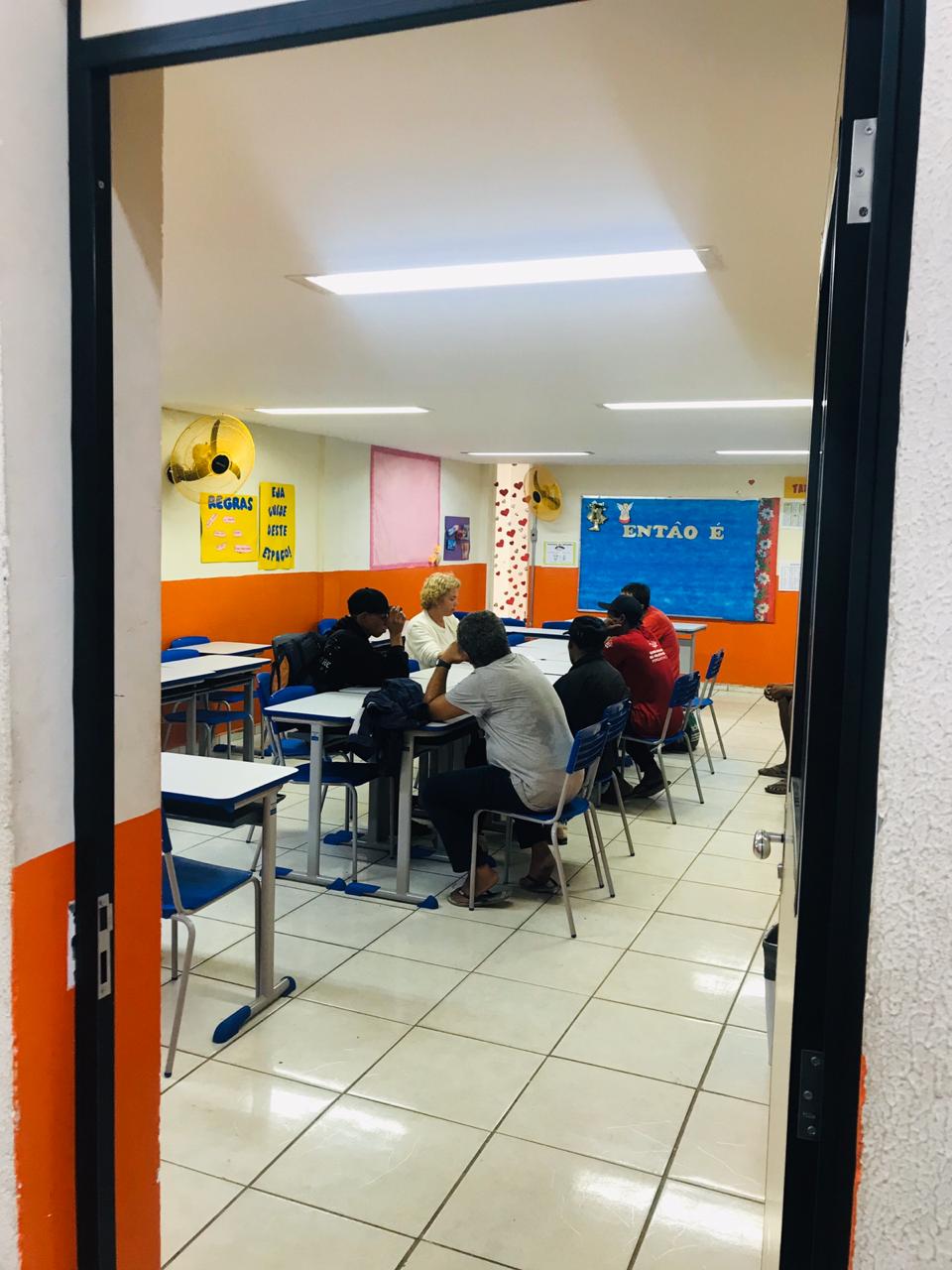 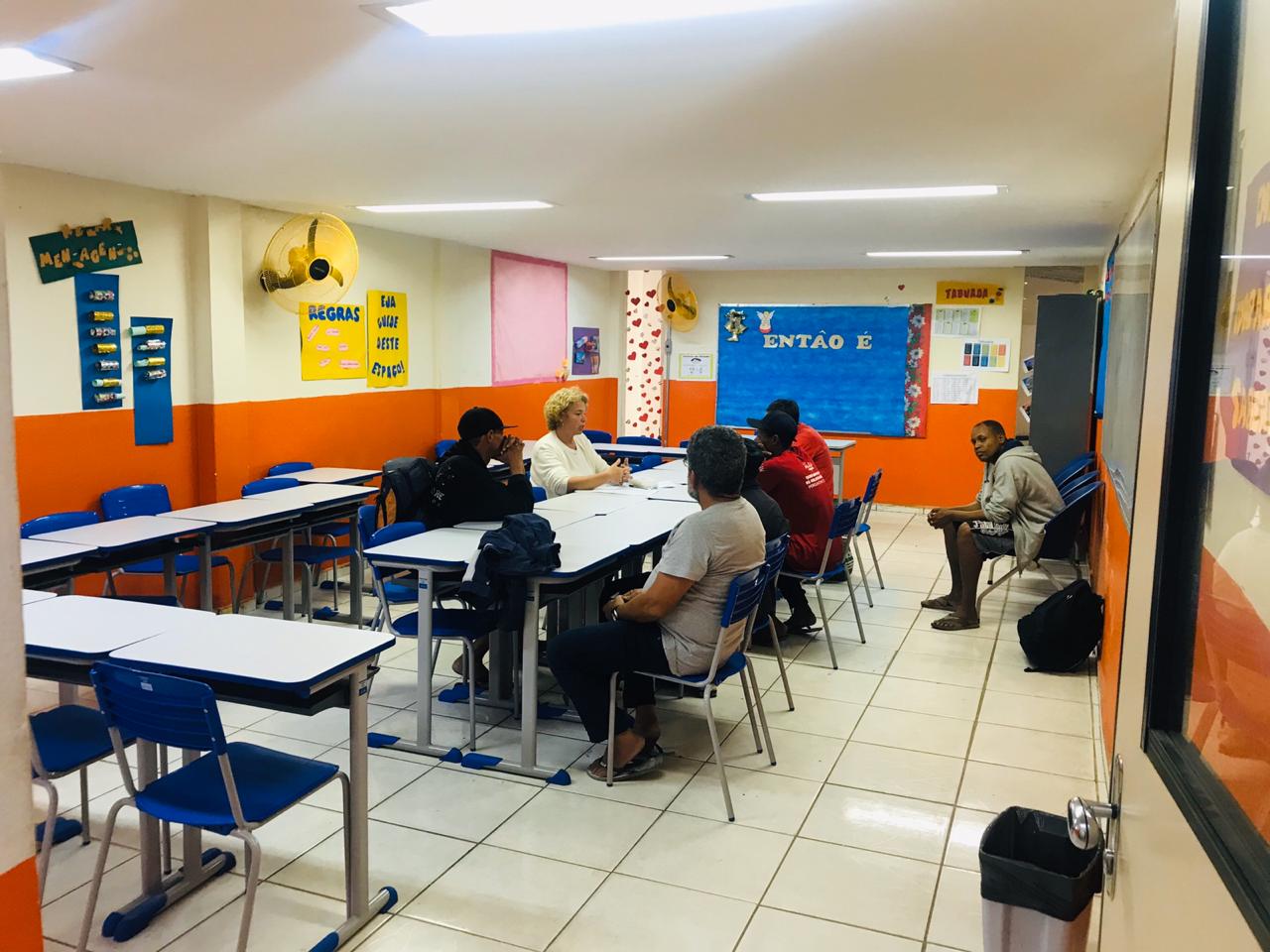 